ΒΕΒΑΙΩΣΗ ΥΠΟΣΤΗΡΙΞΗΣ ΔΙΔΑΚΤΟΡΙΚΗΣ ΔΙΑΤΡΙΒΗΣΒεβαιώνεται ότι, ο/η:Ο/Η ανωτέρω υποστήριξε επιτυχώς τη διδακτορική του/της διατριβή την 00/00/0000, ενώπιον της Επταμελούς Εξεταστικής Επιτροπής, η οποία και έλαβε τον βαθμό «…..……………..….». Η διδακτορική διατριβή εκπονήθηκε στο Τμήμα, με θέμα: «………………………….…………… ………………………………………………………………………………………………………………………………………………………».Εκκρεμεί η αναγόρευσή του/της σε Διδάκτορα, από τη Συνέλευση του Τμήματος ………………………………….. της Σχολής …………………..………….. ………………………………………………..του Πανεπιστημίου Δυτικής Αττικής. Η βεβαίωση αυτή  χορηγείται για κάθε νόμιμη χρήση.Ο/Η Προϊστάμενος/η της Γραμματείας του Τμήματος…………………………………………………………………………………         (Ονοματεπώνυμο & Υπογραφή)ΕΛΛΗΝΙΚΗ ΔΗΜΟΚΡΑΤΙΑ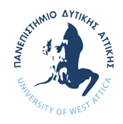 ΠΑΝΕΠΙΣΤΗΜΙΟ ΔΥΤΙΚΗΣ ΑΤΤΙΚΗΣΣΧΟΛΗ  …………………….ΤΜΗΜΑ…………………….Ημερομηνία: …………………………                          Αρ. Πρωτ. : .……………………..... [Συμπληρώνεται από τη Γραμματεία]                                                                                                                      Προς:                                                                                                                      ………………………………………………                                                                                                                      ………………………………………………                               ………………………………………………ΕΠΩΝΥΜΟ : ……………………………………………………….. ΟΝΟΜΑ: ………………………………………………………………ΠΑΤΡΟΝΥΜΟ:………………………………………………………ΑΡΙΘΜΟΣ ΜΗΤΡΩΟΥ Υ.Δ.: ..………………………………….ΗΜΕΡΟΜΗΝΙΑ ΠΡΩΤΗΣ ΕΓΓΡΑΦΗΣ: …………………….